Danske Handicaporganisationer – Helsingør
v. formand Marie Klintorp mail: marie@hjerneskadeforeningen.dk
http://www.dh-helsingor.dk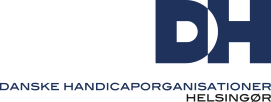 Referat (beslutningsreferat) til DH-møde 15/2-24 kl. 18.00 i Seniorhuset på Hestens Bakke 43, 3000 HelsingørNærværende Bente, Lene, Niels, Anne, Winnie, Vagn, Marie, Inge, Sune og LisbetValg af dirigent og referent Marie begge deleGodkendelse af dagsordengodkendtGodkendelse af referatgodkendtDH- tilbud til HR (status)Jacob fraværende, så punktet kommer på næste ordinære møde Nyt fra HRBente Slot orienterede om HRs indsatsområder i 2024Følge omlægningen af specialundervisningsområdetFølge kommissoriet for voksenhandicapområdetTilgængelighed – herunder hele bymidtenDH ønsker at få tilsendt dagsordner til HR fremover (Jacob og Marie)Kommunens handicappolitik (status)Lene påpeger at der mangler en del om fysisk tilgængelighed, hun kommer med et oplæg.Bente orienterede. Hun foreslår at man læser referat, hvor politikken er beskrevet og HR’s høringssvar er. Det finder man her: https://dagsordener.helsingor.dk/vis?Referat-Social--og-Beskaeftigelsesudvalget-2022-2025-d.07-02-2024-kl.16.00&id=78df84eb-afbf-40d6-9be6-38a0cd0accb1 Lisbet og Jacob foreslår et borgermøde om den specialiserede skoleundervisningMen planlægger at lægge om specialundervisningen så alle børn skal undervises i den alm. Folkeskole (med mindre man har varige fysiske og psykiske men som ikke kan klares i alm. Skole.Forældre med børn i specialundervisning er vildt frustreret. Det blev besluttet at DH betaler leje, teknik og kaffe/te til et borgermøde nede i Lillesalen på Kulturværftet. Lisbet kontakter Kulturværftet. Bedre psykiatri lægger arbejdskraft.Mødet kommer at afholdes 24/4-24 kl. 18-20Nyt fra formandMarie orienterede lidt om årsmødet. Nye vedtægter er sendt ud med invitation og dagsorden. Vi skal have valgt en næstformand og en økonomiansvarlig i år. Vi diskuterede handlingsplan, den bliver sendt ud separat.Vibeke Pagh formand DH i Hillerød bliver ordstyrer til årsmødet.Nyt fra kassererInge orienterer at vi har en god økonomi, men hun søger 10.000 i driftsmidler fra DH centralt bl.a. til afholdelse af lytte/borgermøderNyt fra webintetEventueltWinnie og Inge orienterede om at de fratræder ved årsmødetHusk at tilmelde jer til årsmødet winnie.mona@gmail.com